PERŞEMBE SİNEMASI “EVDE”Burası Kaliforniya Değil [This Ain’t California] (2012)5-8 KasımYönetmen: Marten Persiel100 dakikaAlmanca; Türkçe ve İngilizce altyazılı Alman Demokratik Cumhuriyeti’nde 1980’lerde ortaya çıkan kaykay tutkusunu canlandıran This Ain’t California [Burası Kaliforniya Değil] (2012), çocukluktan asi gençlik yıllarına üç kaykaycının maceraları üzerinden bildik her şeyin değiştiği 1989’a uzanıyor. Doğu Berlin’in brütalist mimarisi kaykay için muhteşem bir oyun alanı sunarken siyah beyaz animasyonlar, retro müzikler ve arşiv görüntüleri eşliğinde bir zamanlar tehdit olarak görülen bir sokak kültürünün oluşumu aktarılıyor.Bir “ideal”in hikâyesini anlatan belgesel görünümlü kurgu yapım, küçük ama gayet muhalif kaykaycı ortamının Berlin Duvarı’nın yıkılışıyla nasıl dağıldığına da bakıyor. Daha çok ifade özgürlüğü vadeden yeni bir dünyaya adım atan gençler artık kaykaylarıyla peşinden gidecekleri hiçbir hayal kalmadığını düşünmeye başlıyor.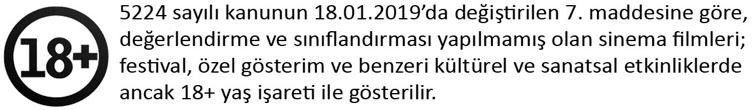 “Evde” gösterimleri, 24 Eylül-29 Kasım tarihlerinde saltonline.org’da çevrimiçi olarak gerçekleştirilmektedir. Filmler, yalnızca Türkiye’den erişime açıktır. Perşembe Sineması, Garanti BBVA Mortgage desteğiyle sürdürülmektedir.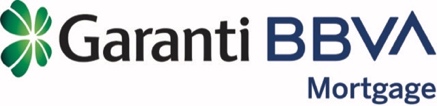 GörselThis Ain’t California [Burası Kaliforniya Değil] (2012) filminden bir kare ©Neue Heimat FilmTHURSDAY CINEMA “AT HOME”This Ain’t California (2012)November 5-8Director: Marten Persiel100 minutesGerman; Turkish and English subtitlesA recreation of a vibrant skateboard scene flourished in the German Democratic Republic during the 1980s, This Ain’t California (2012) follows three protagonists from childhood through rebellious teenage years until they reach the age of 20 in 1989. Featuring East Berlin’s brutalist concrete architecture as a playground for skating, the film examines the formation of a subculture, which was considered threatening at the time, by combining black and white animations, a retro soundtrack, and archival footage. Although it tells a story of an “ideal,” the docu-fiction also portrays the crumbling of the small yet defiant skateboarding community together with the Berlin Wall. Since they are in a new country that offers more freedom of expression, the skateboarders start to feel like there’s no dream or rebellion left to ride for after all.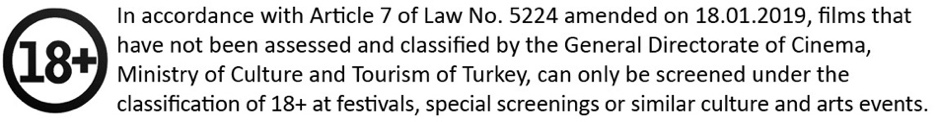 “At Home” films will be streamed at saltonline.org between September 24 and November 29, and will only be accessible to online audiences in Turkey. Thursday Cinema has been supported by Garanti BBVA Mortgage since 2014.ImageStill from This Ain’t California (2012) ©Neue Heimat Film